Ekaterina Fetisova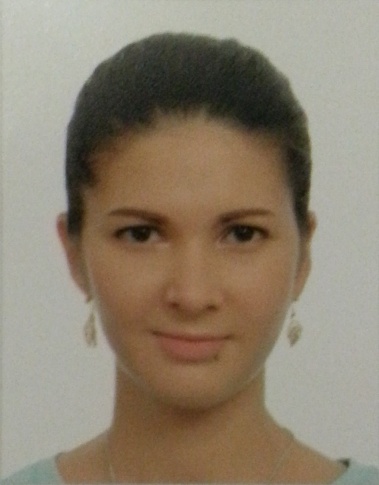 1985.07.07Sevastopol, Crimea, Russian Federation+7 978 79 613 77thenyashkatyan@gmail.comSkype – djlrksideInstagram – @nyatyan Kakaotalk, Line - katyatyanPersonal profile________________________________________________________________________I am a confident person, possessing strong motivation and desire to work and succeed. I am able to focus and act quickly, presenting myself in a professional manner, excellent inter-personal communication and social skills built through extensive communication with people from different countries and cultures. I am a friendly, mature and flexible individual with strong responsibility, commitment, diligence, and courtesy qualities. Give me the instructions and I’ll do it the best way!Work experience_______________________________________________________________________Publicity______________________________________________________________________________May 2005 – The Participating Reward in International Student Conference ‘Recent researching in modern humanitarian studies’ held in English.April 2011 – Nu Skin galvanic expert review/demo for Ren-TV/STV, Spa Zone, fitness club “X-Fit”, Sevastopol, Ukraine.Since Fall 2015 – Beauty Youtube videos in Russian (currently study video editing)youtube.com/channel/UCAITTv41JitOi1ELQdbJ2GA8 December 2016 – Korean language studies in Sevastopol interview for 1st-TV/NTS-TV, Sevastopol, Russia.Languages____________________________________________________________________________Russian – Native English – Fluent (meetings, presentations, negotiations)Spanish – Working knowledge (conversation, emails, telephone)Korean – Currently study (emails, simple conversation, simple telephone talks)German/ French – Poor working knowledge (emails, comprehension)Education_____________________________________________________________________________Software skills_________________________________________________________________________Windows, Microsoft Word, Microsoft Excel, Photoshop CC, Premiere Pro CCHobby_______________________________________________________________________________Spending time with my family, gym and yoga, listening to music and go to movies, watching educational webinars, Korean culture and language, handmade chokers (necklaces), shooting videos and taking pics, drawing in oils, drawing fashion illustrations, travelling and meeting new people, etc.***I have piercing in my lower lip, that could be taken off at work. I have two tattoos (on my hand and on my lower back), which also could be covered by clothes during workJuly 2002 – Aug. 2008Interpreting for foreign group of archaeologists - Chersonesos, Sevastopol, Crimea, UkraineInterpretation for foreign archeologists, helping to communicate and work with local archeologists during excavations.2005 – 2006 English language teaching in school №2 - Sevastopol, UkraineTaught English language to kids from 9 to 15y.o. I made up programs for my lessons using books. I explained grammar and found extra materials in internet to make lessons more fascinating (to improve reading and comprehensive skills on the material they are interested in).  I created games and other activities (dialogues, tongue twisters, et) to work on current grammar, vocabulary, and pronunciation. We sang songs and discussed what it was about (audition).2006 – 2007 English language teaching in National Technical University of Sevastopol - Sevastopol, UkraineExplained grammar constructions, worked on new vocabulary, discussed hot topics, read technical articles, checked homework exercises. July 2007 – May 2008Translator/interpreter/manager - dating agency “Julia”, Sevastopol, UkraineMet and communicated with clients, translated their correspondence, interpreted their meetings/tours with foreigners; arranged meet ups and online conferences, booked tickets, hotels. Also arranged transfers from airport to the hotel and back.Feb. 2008 – 2013Guide/interpreter - Sevastopol, Crimea, UkraineI did guiding and interpreting to foreigners (USA/England/Australia), showing places of Crimea.   Aug. 2008 – Oct. 2008  Consulter/seller - mobile, PC technology store “TellMe”, Sevastopol, UkraineConsulted people, sold items, ran financial account, managed the store in everything. Oct. 2008 – 2009Director assistant - head office “TellMe”, Sevastopol, UkraineHelped director to arrange meet ups, ran documents, worked with correspondence and income calls, worked with employees, solved their mistakes, and answered their questions and demands.  2008 – 2009Translator – online freelance workTranslated Russian-English/English-Russian texts for translating agencies.2008 – presentEnglish languages tutor (at home), Sevastopol, UkraineWorked as English tutor to help pupils to improve their reading and speaking skills, to make their marks in school higher. Taught students to be more fluent in oral communication, helped to overcome the language barrier, including the psychological barrier. At home or via Skype.2010 – June 2011Manager/administrator of SPA zone - fitness club “X-Fit”, Sevastopol, UkraineRan everything in Spa zone (beauty zone, containing sauna, massage/rehabilitation experts, dermatologists, nail experts) - maintain equipment in workable state, buy new equipment and supplies, interview employees, arrange their working schedule, run the documents and papers, run financial accounts, come up with sales and propositions, search for new profitable clients (such as our football team), introducing the whole fitness center. 2010 – June 2011Interpreting - fitness club “X-Fit”, Sevastopol, UkraineMet and interpreted for foreign guests (such as American Actor James Cromwell and his wife), showed them fitness center, introduced service we can provide to them. 2011 – 2013Running own online Korean cosmetics shop - “Key beauty”, Sevastopol, UkraineSold Korean cosmetics online (ordered cosmetics at Korean wholesale sites, reselling it in Ukraine)2013Administrator/manager - fitness club “Sport Line”, Sevastopol, UkraineRan documentation and financial account, communicated with clients, worked with employees.Oct. 2013 –March 2014Manager/director assistant - “Oriental Languages College”, Sevastopol, UkraineArranged studies, made advertisements, worked with teachers and students solving their issues.2014Handwritings typing/adaptation - Sevastopol, RussiaRetyped on PC old handwriting, verified the facts from it, and corrected mistakes. July 2014 –  Feb. 2015Consultant/seller/administrator/ director assistant – kids store “Modnaya Tochka”, Sevastopol, RussiaRan head store and controlling other stores via skype during the day, also tested and hired new workers, consulted and sold kids items, also helped to shop trend clothes and accessories for adult stores.2015 – Aug. 2016Running offline Korean cosmetic shop - “Key beauty”, Sevastopol, RussiaRan my own Korean cosmetics shop, but due to current crisis in Russia I closed it. since 2016 – present Beauty expert (hair/eyelashes repair treatment/eyelashes extension) - at home/beauty shop “Nail Art Studio”I do hair/eyelashes repaint treatment, help to maintain hair and eyelashes healthy and strong.2015 – presentRunning online Korean cosmetic shop - “Key beauty”, Crimea, RussiaI sell Korean cosmetics online, work with clients. 1992 – 2002School #43, including English language with native speaking teachers, including phonetics, literature, economics, biology, zoology, world history, history of USA, geography; French language - Sevastopol, Ukraine1999 – 2000American Club speaking practice - school #43, Sevastopol, Ukraine2000Certificate of Achievement of the Intensive English Acquisition Course by North American Teachers - Sevastopol, Ukraine2002 – 2007 National Technical University of Sevastopol “Philology” - Sevastopol, UkraineBachelor Degree 2002 – 2006 - foreign languages (English, Spanish, German, Latin), international literature and culture, pedagogic, language teaching methods.Master Degree 2006 – 2007 - foreign languages (English, Spanish, German), international literature and culture, pedagogic, language teaching methods.2007English-Russian technical literature translating - Sevastopol, Ukraine2005 – 2007 Spanish language courses - Sevastopol, Ukraine2004PC courses - Sevastopol, Ukraine2007 – 2008 Web Design courses: HTML, Jawa Script - Sevastopol, Ukraine2009Administrator/Manager courses - Sevastopol, Ukraine2010Eyelashes extensions courses - Sevastopol, Ukraine2011Cosmetology “galvanic” courses - Sevastopol, UkraineOct. 2013 – March 2014Korean language courses - Sevastopol, Ukraine2016Online video editing courses Premiere Pro CC - Sevastopol, RussiaJan. 2016Keratin hair repairing/hair polish courses - Sevastopol, RussiaFeb. 2016Keratin eyelash treatment courses - Sevastopol, RussiaOct. 2016 – presentKorean language courses - Sevastopol, Russia2016 - presentSelf-motivation/self-improvement, “Private life academy of Larisa Renar” – online